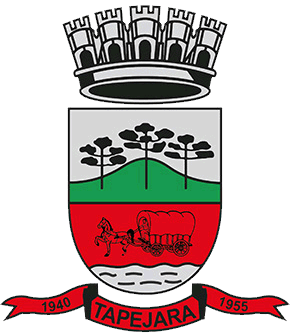 Pauta 009/2023Câmara Municipal de Vereadores de TapejaraSala de Sessões Zalmair João Roier (Alemão)Sessão Ordinária dia 03/04/2023SAUDAÇÃO Invocando a proteção de Deus, declaro aberta a Sessão Ordinária da noite de hoje, dia 03 de abril de 2023.- Solicito aos senhores que tomem assento.- Agradecemos as pessoas que se fazem presentes essa noite...- A cópia da Ata da Sessão Ordinária do dia 27/03/2023, está com os Senhores Vereadores e poderá ser retificada através de requerimento escrito encaminhado à Mesa Diretora. - Vereadores favoráveis permaneçam como estão, e contrários se manifestem...- Aprovado por...TRIBUNA POPULAR                           Após requerimento apresentado e aprovado por unanimidade pelo plenário da Casa em Sessão Ordinária do dia 27/03/2023 teremos na sessão da noite de hoje a Tribuna Popular com o Pastor Misael Mishaja, para falar dos 49 anos da Igreja do Evangelho Quadrangular em Tapejara.                            Na Tribuna Popular de hoje, conforme aprovado no requerimento, a presente Tribuna terá duração de 30 (trinta) minutos, sendo os primeiros 15 (quinze) minutos, o convidado fará uso da palavra e, os 15 (quinze) minutos finais para responder perguntas dos parlamentares. Sendo que como combinado anteriormente cada bancada terá a oportunidade de uma intervenção, como esta casa está composta por 5 bancadas, teremos um tempo de 3 (três) minutos para cada pergunta e resposta.                            Convido então o Pastor Misael Mishaja para ocupar a Tribuna e fazer suas explanações.Informes e Agradecimentos:- O Presidente Déberton Fracaro (Betinho) e o Vereador Everton Rovani, na Sexta-Feira, 31/03, participaram da Audiência Pública sobre o Plano Diretor do Município de Tapejara, na Câmara de Vereadores.- O Presidente Déberton Fracaro (Betinho) e os Vereadores Edson Luiz Dalla Costa e Celso Fernandes De Oliveira, no Domingo dia 02/04, participaram da final do 54° Campeonato de Futsal - Aberto de Verão - Irma Cauduro Bogoni, no Complexo Esportivo e Educacional Albino Sossella.EXPEDIENTE DO DIANa Sessão ordinária de hoje deram entrada as seguintes matérias:- Ofício nº 005 do Movimento Democrático Brasileiro (MDB);- Edital de Convocação do MDB;- Ofício do Partido Progressistas (PP);-------------------------------------------------------------------------------------------------------------------------Solicito ao Secretário que faça a leitura das matériasORDEM DO DIA- Atendendo o art. 7º do Regimento Interno desta Casa, coloco em votação a solicitação encaminhada para fazer uso da Sala da Câmara de vereadores, para a realização de Convocação de reunião Municipal do Movimento Democrático Brasileiro - MDB, do Município de Tapejara/RS, prevista para o dia 05 de abril de 2023, a partir das 19:30 horas.- Vereadores favoráveis permaneçam como estão contrários se manifestem.- Aprovado por...- Atendendo o art. 7º do Regimento Interno desta Casa, coloco em votação a solicitação  para fazer uso da Sala da Câmara de vereadores, para a realização de Reunião do Partido Progressistas a ser realizada no dia 11 de abril, a partir  das 18:30 às 22 horas. - Vereadores favoráveis permaneçam como estão contrários se manifestem.- Aprovado por...-------------------------------------------------------------------------------------------------------------------------PROJETOS DE LEI DO EXECUTIVO:- Em discussão o Projeto de Lei do Executivo nº 018/2023.  Autoriza o Poder Executivo Municipal a Firmar Termo de Cooperação Técnica com a Secretaria do Trabalho e Desenvolvimento Profissional, através da Fundação Gaúcha do Trabalho e Ação Social -FGTAS e dá outras providências.- A palavra está com senhores vereadores.- Como mais nenhum vereador deseja fazer uso da palavra coloco em votação o Projeto de Lei do Executivo nº 018/2023.-Vereadores favoráveis permaneçam como estão contrários se manifestem.-Aprovado por...------------------------------------------------------------------------------------------------------------------------- Em discussão o Projeto de Lei do Executivo nº 020/2023. Abre Crédito Especial na Secretaria Municipal de Cidade, Trânsito e Desenvolvimento Urbano. - A palavra está com senhores vereadores.- Como mais nenhum vereador deseja fazer uso da palavra coloco em votação o Projeto de Lei do Executivo nº 020/2023.-Vereadores favoráveis permaneçam como estão contrários se manifestem.-Aprovado por...-------------------------------------------------------------------------------------------------------------------------Eram essas as matérias a serem discutidas na Sessão Ordinária de hoje.------------------------------------------------------------------------------------------------------------------------PERMANECEM EM PAUTAIndicações nº 008, 009/2023;ENCERRAMENTOEncerro a presente Sessão e convoco os Senhores Vereadores para próxima Sessão Ordinária do ano que se realizará 10/04/2023, às 18:30 horas. Tenham todos uma boa noite e uma ótima semana.